    RECURSO – EDITAL nº 007/2019/CEFIDCandidato(a):_________________________________________________MOTIVO: _________________________________________________________________________________________________________________________________________________________________________________________________________________________________________________________________________________________________________JUSTIFICATIVA:
_______________________________________________________________________________________________________________________________________________________________________________________________________________________________________________________________________________________________________________________________________________________________________Assinatura: ____________________________________________-----------------------------------------------------------------------------------Parecer do PPGFt: 
(    ) Deferido
(    ) Indeferido
(    ) Diligência 

Assinaturas do(s) representante(s) do PPGFt: 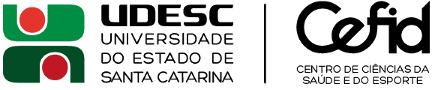 Universidade do Estado de Santa Catarina – UDESCCentro de Ciências da Saúde e do Esporte – CEFIDPrograma de Pós-Graduação em Fisioterapia  – PPGFtUniversidade do Estado de Santa Catarina – UDESCCentro de Ciências da Saúde e do Esporte – CEFIDPrograma de Pós-Graduação em Fisioterapia  – PPGFtUniversidade do Estado de Santa Catarina – UDESCCentro de Ciências da Saúde e do Esporte – CEFIDPrograma de Pós-Graduação em Fisioterapia  – PPGFtUniversidade do Estado de Santa Catarina – UDESCCentro de Ciências da Saúde e do Esporte – CEFIDPrograma de Pós-Graduação em Fisioterapia  – PPGFtUniversidade do Estado de Santa Catarina – UDESCCentro de Ciências da Saúde e do Esporte – CEFIDPrograma de Pós-Graduação em Fisioterapia  – PPGFt